Зерновые бобовые культурыХамоков, Х. А. Динамика потребления азота, фосфора и калия посевами зернобобовых культур при использовании азотных удобрений / Х. А. Хамоков // Вестн. Алтайского гос. аграр. ун-та. – 2018. – № 2. – С. 11–16.ГорохИдимешев, Н. В. Изменчивость признаков зелёной массы гороха и её учёт в селекции / Н. В. Идимешев, В. И. Кадычегова // Вестн. Бурятской гос. с.-х. акад. им. В.Р. Филиппова. – 2018. – № 1. – С. 29–35.Приведены результаты исследования влияния фактора «год» на изменчивость зоотехнических показателей и питательной ценности зелёной массы гороха в степной зоне Хакасии. Фактор «год» представлен как комплекс условий, которые сложились при постановке опыта в конкретный год. Основным фактором изменчивости показателей являлись метеорологические условия в 2015-2017 годах. Объектом исследования служили сорта гороха Николка и Шрек. Посев проводили в первой половине мая с учётом зональной технологии, уборку - в третьей декаде июля. Норма высева 1,2 млн. всхожих семян на гектар. На основании дисперсионного анализа двухфакторного опыта установлено, что урожайность зелёной массы гороха сортов Николкак и Шрек на 80,4 % зависела от фактора «год». Сбор зелёной массы у сорта Николка за три года исследования был в пределах 16,1т/га и сорта Шрек - 15,7 т/га. Содержание клетчатки в сухом веществе зелёной массы гороха на 23,5 % зависела от фактора «год». Особый интерес вызывает взаимодействие факторов «год х сорт», которое составило 51,5 %. Это указывает на специфическое влияние фактора «год» на формирование показателя у изучаемых сортов. В 2015 году у сорта Николка содержание клетчатки было выше, чем у сорта Шрек. Однако, в 2016 и 2017 году содержание клетчатки в кг сухой массы гороха у сорта Шрек превышало её содержание в сравнении с сортом Николка. Сырой протеин на 85,3% определялся фактором «год», так как его содержание изменялось по годам в среднем по двум сортам от 278,8 г/кг в 2015 году и до 132,3 г/кг в 2017 году. Содержание переваримого протеина на 57,9 % определялось фактором «год». Однако, отмечен высокий вклад в общую изменчивость признака взаимодействия «год х сорт», которое составило 36,8 %. Так, сорт Николка в 2015 и 2017 годах уступал по содержанию переваримого протеина сорту Шрек, в 2016 году превосходил его. Содержание кальция на 72,2 % и фосфора на 65,8 % зависело от фактора «год». Данный фактор на 83,8 % определял и содержание сахара в корме. На основании проведенных исследований по формированию зелёной массы гороха следует отметить, что оценку и браковку селекционного материала по зоотехническим показателям, а также питательности корма, необходимо проводить с учётом их изменчивости в меняющихся условиях среды и по многолетним данным.ЛюпинДостижения и перспективы селекции люпина / М. И. Лукашевич [и др.] // Достижения науки и техники АПК. – 2018. – Том 32, № 2. – С. 29–32 : 3 табл. Показаны значение, направления, основные результаты и перспективы селекционной работы по белому, узколистному и желтому люпину во Всероссийском научно-исследовательском институте люпина. Дана хозяйственно-биологическая характеристика новых районированных сортов. Сорта белого люпина Дега, Алый парус, Мичуринский и сорт узколистного люпина Витязь могут конкурировать с другими зернобобовыми культурами. В экологическом испытании на Шатиловской опытной станции в Орловской области, в сравнении с лучшими сортами сои и гороха, в среднем за 2015-2017 гг. они заняли первые места по урожайности семян и сбору белка. Корреляционный анализ элементов семенной продуктивности у разных сортов люпина белого показал достоверно высокую связь массы семян с растения с массой бобов и биомассой растения (г = 0,95-0,98); среднюю связь массы семян с растения и уборочным индексом (г= 0,44-0,57).Селиванова, М. Е. Оценка селекционного материала желтого и узколистного люпина на устойчивость к антракнозу / М. Е. Селиванова, Е. Н. Селиванов // Вестн. Брянской гос. с.-х. акад. – 2018. – № 1. – С. 27–31.НутВлияние нормы высева на продуктивность нута в засушливом степном Поволжье / С. В. Фартуков [и др.] // Аграр. науч. журн. – 2018. – № 2. – С. 42–49.Приведены результаты исследований, проведенных на опытных полях Саратовского ГАУ и Краснокутской селекционно-опытной станции, по совершенствованию приемов зональной технологии возделывания нута. Установлены оптимальные нормы высева нута в южной правобережной и центральной левобережной микрозонах Саратовской области, в которых расположены основные посевы данной культуры. При выращивании нута в условиях южной микрозоны Саратовского Правобережья наивысшая урожайность у сорта Краснокутский 36 отмечена в посевах с междурядьями 30 см при норме высева 0,6 млн. всхожих семян на 1 га - 1,66 т/га. В условиях центральной микрозоны Саратовского Левобережья при рядовом способе посева нута с междурядьями 15 см наивысшая урожайность у сорта Краснокутский 36 отмечена при норме высева 0,8 млн. всхожих семян на 1 га - 1,40 т/га; у сорта Золотой юбилей при 0,7 млн всхожих семян на 1 га - 1,38 т/га; у сорта Вектор при 0,6 млн. всхожих семян на 1 га - 1,26 т/га. СояГутянский, Р. А. Эффективность послевсходовых гербицидов и толерантность сои к ним при разных сроках внесения / Р. А. Гутянский // Вестн. Белорусской гос. с.-х. академии. – 2018. – № 1. – С. 104–107.Новицкая, Н. В. Снижение негативных последствий повреждения семян сои / Н. В. Новицкая, А. Н. Мартынов // Вестн. Алтайского гос. аграр. ун-та. – 2018. – № 4. – С. 33–38.Хамоков, Х. А. Влияние минеральных удобрений на показатели фотосинтетической и симбиотической деятельности посевов сои, гороха и вики / Х. А. Хамоков // Вестн. Алтайского гос. аграр. ун-та. – 2018. – № 1. – С. 30–34.Шукис, Е. Р. Характеристика сортов сои различных групп спелости и их реакция на гидротермические условия среды / Е. Р. Шукис, В. Н. Мухин, С. К. Шукис// Вестн. Алтайского гос. аграр. ун-та. – 2018. – № 1. – С. 23–29.ФасольСоромотина, Т. В. Влияние густоты посева на продуктивность овощной фасоли при выращивании на лопатку в открытом грунте Среднего Предуралья / Т. В. Соромотина // Вестн. Алтайского гос. аграр. ун-та. – 2018. – № 2. – С. 16–20.Составитель: Л. М. Бабанина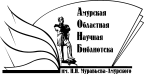 Государственное бюджетное учреждение культуры«Амурская областная научная библиотека имени Н.Н. Муравьева-Амурского